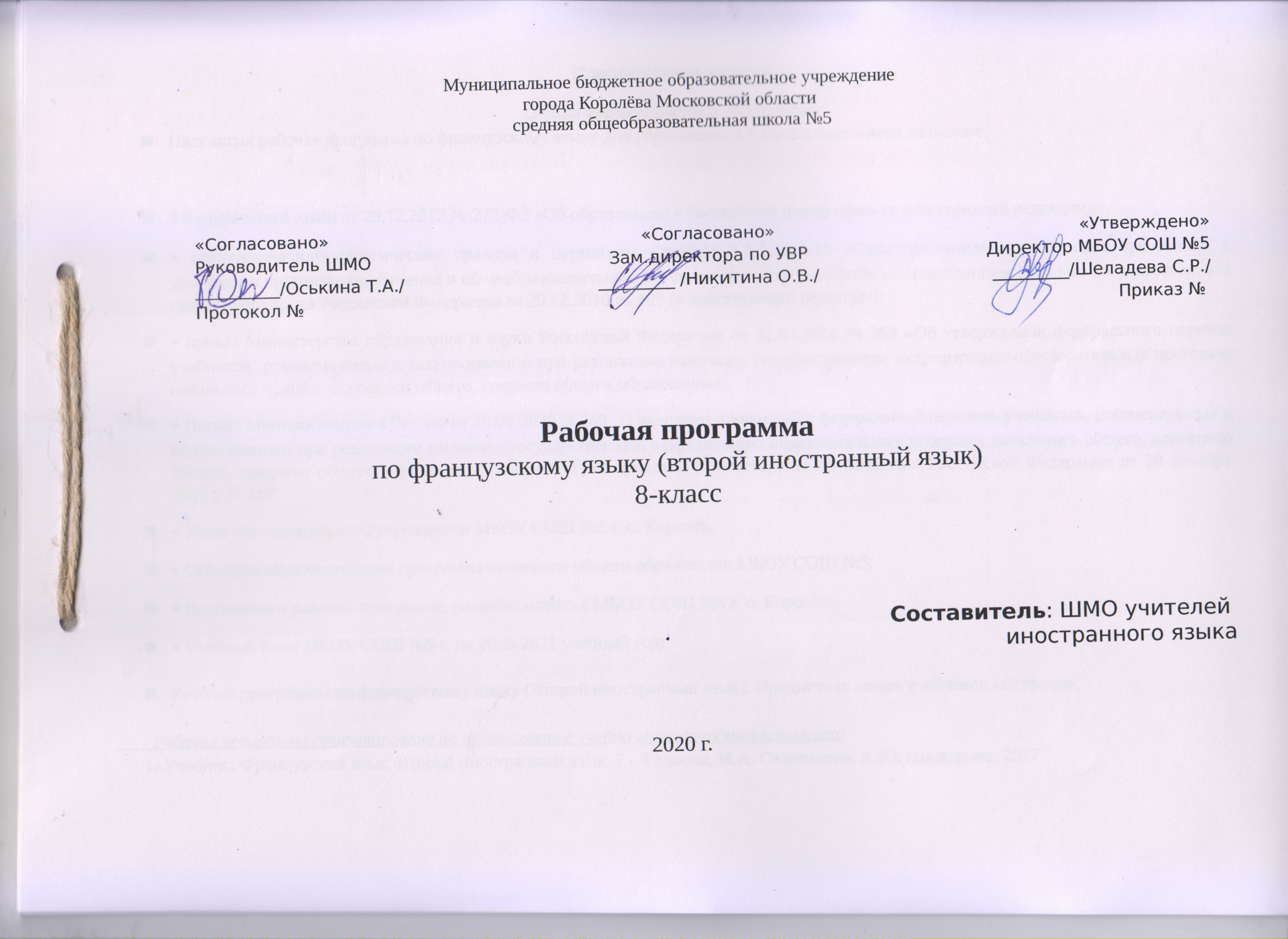 Пояснительная запискаОбщая характеристика программыНастоящая рабочая программа по французскому языку для обучающихся 8 класса составлена на основе: Федеральный закон от 29.12.2012 № 273-ФЗ «Об образовании в Российской Федерации» (в действующей редакции); санитарно-эпидемиологические правила и нормативы СанПиН 2.4.2.2821-10 «Санитарно-эпидемиологические требования к условиям и организации обучения в общеобразовательных учреждениях», утвержденные постановлением Главного государственного санитарного врача Российской Федерации от 29.12.2010 № 189 (в действующей редакции); приказ Министерства образования и науки Российской Федерации от 31.03.2014 № 253 «Об утверждении федерального перечня учебников, рекомендуемых к использованию при реализации имеющих государственную аккредитацию образовательных программ начального общего, основного общего, среднего общего образования»; Приказ Минпросвещения России от 18.05.2020 N 249 "О внесении изменений в федеральный перечень учебников, рекомендуемых к использованию при реализации имеющих государственную аккредитацию образовательных программ начального общего, основного общего, среднего общего образования, утвержденный приказом Министерства просвещения Российской Федерации от 28 декабря 2018 г. N 345" Устав образовательного учреждения МБОУ СОШ №5 г. о. Королёв; Основная образовательная программа основного общего образования МБОУ СОШ №5; Положение о рабочей программе, разработанного в МБОУ СОШ №5 г. о. Королёв; Учебный план МБОУ СОШ №5 г. на 2020-2021 учебный год;Рабочей программы по французскому языку (Второй иностранный язык). Предметная линия учебников «Встречи».        Рабочая программа ориентирована на использование учебно-методического комплекса:Учебник. Французский язык. Второй иностранный язык. 7 - 8 классы. Н.А. Селиванова, А.Ю. Шашурина, 2017Сборник упражнений. Французский язык. Второй иностранный язык. 7 - 8 классы, 2017Книга для учителя. Французский язык. Второй иностранный язык. 7 - 8 классы, 2017 Рабочая программа предназначена для обучения французскому (второму) языку учащихся 8 класса общеобразовательных учреждений. Рабочая программа по французскому языку, как второму иностранному 1 год обучения  разработана в соответствии с требованиями Федеральных государственных стандартов начального образования второго поколения (ФГОС), на основе обязательного минимума содержания общего образования по иностранному языку, отражающих требования к модернизации содержания обучения и методик преподавания иностранных языков; авторской программы для обучения школьников французскому языку, как второму иностранному в образовательных учреждениях общего образования на основе линии УМК «Встречи» 1 и 2 уровни, авторы Н. А. Селиванова, А. Ю. Шашурина. М.: «Просвещение» 2018г.       Формирование общеевропейского образовательного пространства, разработка общеевропейских компетенций и уровневого подхода в области овладения иностранным языком в значительной степени упрочили тенденцию к развитию многоязычия (т. е. увеличения количества языков, предлагаемых учащимся для одновременного и последовательного изучения) и к повышению качества межкультурной коммуникации за счет совершенствования образовательных технологий.       Учитывая интеграционные процессы, происходящие в мире, в стратегическом плане многоязычие становится как культурологической, так и экономической категорией, поскольку богатство языкового опыта человека помогает ему не только развить свое общечеловеческое сознание, но и свободнее интегрироваться в мировую систему профессиональных и деловых взаимоотношений.                                        
     Таким образом, изучение, как минимум, двух иностранных языков в контексте школьного образования — это реальность и потребность сегодняшнего дня.
  Особенности линии УМК «Встречи».воспитание поликультурной и многоязычной личности посредством формирования коммуникативной компетенции;преемственность компонентов, их единая лингвистическая и дидактическая направленность;обучение на основе аутентичных текстов различных жанров и стилей и разнообразных жанров и стилей и разнообразных творческих заданий;новаторский подход при подаче грамматических явлений французского языка;наличие справочного материала;аудиозаписи, осуществленные носителями языка;выход на уровень А2+ согласно общеевропейской классификации уровней владения французским языком     Стратегической целью данных УМК является развитие у учащихся способности и готовности к межкультурному общению на основе коммуникативно-деятельностного подхода к обучению всем видам речевой деятельности. Согласно этому подходу учебный процесс организован так, чтобы максимально приблизить его к реальным ситуациям общения. Такой подход позволяет создать более широкую перспективу видения учащимися социального контекста использования французского языка.     Главной целью обучения французскому языку на начальном этапе является достижение учащимися элементарного уровня владения коммуникативной компетенцией в основных видах речевой деятельности.     В УМК первого года обучения «Rencontres. Niveau 1» прослеживается взаимосвязь на уровне действующих в учебнике персонажей и происходящих с ними событий, позволяющая объединить отдельные аспекты обучения французскому языку в единое целое и создать учащимся все условия для перехода от учебного иноязычного контекста к реальному речевому общению с носителями языка.Цель обучения французскому языку в рамках данного курса  носит интегративный характер и предполагает формирование и развитие:Коммуникативно-когнитивной компетенции, т. е. способности обучаемого:• овладевать (определённой рамками программы) совокупностью социокультурных знаний об окружающем многополярном мире в целом, а также о системе ценностей и представлений, принятых во Франции и некоторых других франкоязычных странах и присущих данным иноязычным культурам;• активно взаимодействовать с представителями другой культурной общности (своими сверстниками и взрослыми) на основе принципов толерантности, взаимопонимания и уважения;• творчески переосмысливать полученные знания о социальных и культурных особенностях развития той или иной франкоязычной страны, развивая тем самым своё критическое мышление.Общеучебной компетенции, т. е. способности обучаемого:• участвовать в разнообразных видах учебной деятельности и интегрировать новую информацию в уже имеющуюся систему знаний и умений;• организовывать и направлять свою учебно-познавательную деятельность для достижения поставленных целей с учётом своих личностно-мотивационных предпочтений;• находить оптимальные способы решения конкретных учебных задач, применяя соответствующие коммуникативные и учебные стратегии;• обрабатывать полученную информацию, варьируя формы её предъявления (сообщение, доклад, обмен мнениями, дискуссия);• эффективно работать в малых и больших группах, моделируя различные ситуации повседневного общения.Коммуникативной компетенции, которая включает в себя речевую, языковую, социолингвистическую, дискурсивную, стратегическую (компенсаторную), социокультурную и социальную компетенции.Речевая компетенция представляет собой функциональное использование изучаемого языка как средства общения и познавательной деятельности.Языковая компетенция заключается в способности создавать осмысленные устные и письменные высказывания в соответствии с правилами и нормами изучаемого языка. Высокий уровень владения лингвистической компетенцией предполагает достаточно свободное использование широкого спектра языковых средств для адекватного выражения своих мыслей. Сформированность фонологической компетенции обеспечивается владением акустическими и артикуляционными характеристиками французского языка, чётким естественным произношением и правильным интонационным рисунком французского предложения.В рамках лингвистической компетенции формируется, развивается и совершенствуется лексическая компетенция, т. е. владение словарным составом изучаемого иностранного языка (отдельными словами, фразеологизмами, устойчивыми словосочетаниями, лингвострановедческой лексикой и т. д.). В основу отбора и организации лексического материала для каждого этапа обучения положена, с одной стороны, речевая потребность подростков (в том числе и на родном языке), с другой стороны, обогащение лексического запаса учащихся непосредственно связано с постоянным расширением ситуативно-тематического диапазона их речи на французском языке. Темы и сферы общения отобраны в соответствии с федеральным стандартом основного общего образования, а также с общеевропейскими требованиями.Формирование грамматической компетенции предусматривает знание основных морфологических и синтаксических особенностей французской речи. Учащиеся овладевают определённым программой грамматическим материалом для продуктивного и рецептивного усвоения. Коммуникативный подход к обучению грамматике характеризуется отказом от формального структурного моделирования фраз. Каждое грамматическое явление рассматривается прежде всего как неотъемлемая часть письменной и/или устной речи. Социолингвистическая компетенция является одной из основополагающих в процессе коммуникации. В неё входят знания и умения, необходимые для адекватного речевого поведения в ином социокультурном и лингвокультурном пространстве. Использование языковых форм выражения зависит от многих внешних атрибутов: статуса общающихся, регистра общения (официальный, неформальный и др.), социальной принадлежности собеседников, их отношений между собой, мотива, побуждающего к общению. Необходимо приблизить содержание учебных материалов к реальным ситуациям общения, при этом использование аутентичных материалов должно быть подкреплено аутентичным характером деятельности при работе с ними. Учебная деятельность по формированию социолингвистической компетенции невозможна без осознания учащимися тех задач общения, которые они ставят перед собой в процессе межкультурной коммуникации. Эти задачи можно сгруппировать следующим образом:• вступать в контакт в соответствии с принятыми в данной поведенческой культуре нормами речевого этикета. Необходимо научиться представляться самому и представлять другого человека, выражать знаки благодарности, поздравлять и принимать поздравления и т. д.;• запрашивать и давать информацию о чём-л., обращаться с различными просьбами и отвечать на вопросы о людях, предметах, предоставляя необходимые сведения;• побуждать к каким-л. действиям и реагировать на побуждение, совершая какое-л. действие: просить и давать совет, спрашивать и давать разрешение, назначать встречу и договариваться о месте и времени её проведения и т. д.;• выражать свои чувства и эмоции, своё отношение к чему-л.: восхищение, недовольство, разочарование, т. е. передавать в речи разные оттенки своего настроения;• передавать слова и высказывания другого человека, используя для этого необходимые языковые и речевые средства;• кратко и/или развёрнуто передавать содержание письменного текста, сохраняя авторскую логику изложения мыслей и т. д.Дискурсивная компетенция как важная составляющая коммуникативной компетенции непосредственно связана с речевой иноязычной деятельностью и заключается в умении порождать интерпретировать устные и письменные тексты (высказывания, письма, статьи, таблицы, графики) различного характера и объёма. Компетенция дискурса включает следующие умения:• знать основные принципы построения аутентичных (письменных и устных) источников информации на изучаемом языке;• определять взаимосвязь, взаимодополняемость и взаимозависимость самостоятельных частей текста;• обеспечивать связность и целостность порождаемого текста (высказывания), используя необходимые для этого логические коннекторы речи;• воздействовать различными речевыми средствами на собеседника, приглашая его к сотрудничеству и диалогу.Одним из качественных показателей уровня владения иноязычной устной и письменной речью является умение гибко оперировать языковым материалом в достаточно широком речевом диапазоне. Речь идёт об умениях перефразирования, комбинирования и перекомбинирования отдельных слов и словосочетаний, а также об использовании различных вербальных средств, определённых стратегий речевого и неречевого поведения для правильного и рационального выстраивания процесса общения и компенсации своих пробелов в знании языка. Это так называемая стратегическая или компенсаторная компетенция. Формирование этого вида компетенции позволяет учащимся, с одной стороны, догадываться о значении непосредственно непонятых элементов текста, а также обходить их, синтезируя смысл целого фрагмента. С другой стороны, владение умениями перифразы, замещения, синонимии и антонимии расширяет речевые возможности учащихся, делает их речь на иностранном языке богаче.Развитие умений адекватного общения и взаимопонимания с носителями языка подразумевает определённый уровень сформированности социокультурной компетенции, которая складывается из страноведческих фоновых знаний  и владения соответствующими языковыми единицами с национально-культурной семантикой Наряду со страноведческими и лингвокультуроведческими реалиями Франции учащиеся изучают элементы культуры и истории отдельных франкоговорящих стран: Швейцарии, Бельгии, Люксембурга, некоторых франкоязычных стран африканского континента, а также получают представление о распространении французского языка в мире (знакомятся с понятием франкофонии).Общение на иностранном языке носит не только межкультурный, но и межличностный характер. Оно во многом зависит от умения людей взаимодействовать друг с другом, т. е. от степени сформированности социальной компетенции, которая в учебном процессе в большей степени, чем другие составляющие коммуникативной компетенции, ориентирована на личностные характеристики учащихся и владение общей культурой общения.ПЛАНИРУЕМЫЕ РЕЗУЛЬТАТЫ ОСВОЕНИЯ УЧЕБНОГО ПРЕДМЕТА ФРАНЦУЗСКОГО ЯЗЫКА КАК ВТОРОГО ИНОСТРАННОГО В результате освоения основной образовательной программы начального общего образования у учащихся будут сформированы личностные, метапредметные и предметные универсальные учебные действия как основа умения учиться.Личностными результатами являются:общее представление о мире как многоязычном и поликультурном сообществе;осознание себя гражданином своей страны;осознание языка, как родного, первого иностранного, так и второго иностранного, как основного средства общения между людьми;знакомство с миром зарубежных сверстников с использованием средств изучаемого иностранного языка (через детский фольклор, некоторые образцы детской художественной литературы, традиции).Метапредметными результатами изучения французского языка как второго иностранного являются:развитие умения взаимодействовать с окружающими при выполнении разных ролей в пределах речевых потребностей и возможностей учащихся;развитие коммуникативных способностей школьника, умения выбирать адекватные языковые и речевые средства для успешного решения элементарной коммуникативной задачирасширение общего лингвистического кругозора учащихся;развитие познавательной, эмоциональной и волевой сфер учащихся;формирование мотивации к изучению второго иностранного языка;владение умением координированной работы с разными компонентами учебно-методического комплекта (учебником, аудиодиском и т. д.).Предметные результатыВ результате изучения второго иностранного языка у обучающихся будут сформированы представления о роли и значимости французского языка как второго иностранного языка в жизни современного человека и поликультурного мира. Обучающиеся приобретут опыт использования французского языка, наряду с первым иностранным языком, как средства межкультурного общения, как нового инструмента познания мира и культуры других народов, осознают личностный смысл овладения иностранным языком.Знакомство с пластом культуры франкоязычных стран не только заложит основы уважительного отношения к чужой (иной) культуре, но и будет способствовать более глубокому осознанию обучающимися особенностей культуры своего народа. Изучение французского языка как второго иностранного позволит сформировать у обучающихся способность в элементарной форме представлять на иностранном языке родную культуру в письменной и устной формах общения с зарубежными сверстниками, в том числе с использованием средств телекоммуникации. Соизучение родного, первого и второго иностранных языков и культур, общепринятых человеческих и базовых национальных ценностей заложит основу для формирования гражданской идентичности, чувства патриотизма и гордости за свой народ, свой край, свою страну, поможет лучше осознать свою этническую и национальную принадлежность.Процесс овладения вторым иностранным языком учащимися 8 классов внесёт свой вклад в формирование активной жизненной позиции обучающихся. Знакомство на уроках иностранного языка с доступными образцами зарубежного фольклора, выражение своего отношения к литературным героям, участие в ролевых играх будут способствовать становлению обучающихся как членов гражданского общества.В результате изучения французского языка как второго иностранного языка у учащихся:сформируется элементарная иноязычная коммуникативная компетенция, т. е. способность и готовность общаться с носителями изучаемого второго иностранного языка в устной (говорение и аудирование) и письменной (чтение и письмо) формах общения с учётом речевых возможностей и потребностей учащихся 8 классов; расширится лингвистический кругозор; будет получено общее представление о строе изучаемого языка и его некоторых отличиях от родного языка и первого иностранного языка;будут заложены основы коммуникативной культуры, т. е. способность ставить и решать посильные коммуникативные задачи, адекватно использовать имеющиеся речевые и неречевые средства общения, соблюдать речевой этикет, быть вежливыми и доброжелательными речевыми партнёрами;сформируются положительная мотивация и устойчивый учебно-познавательный интерес к предмету «Второй иностранный язык», а также необходимые универсальные учебные действия и специальные учебные умения, что заложит основу успешной учебной деятельности по овладению иностранными языками на следующей ступени образования.Требования к уровню сформированности умений по видам речевой деятельности:По окончании вводного и основного курсов учащиеся 8 класса должны знать/понимать: - слитный артикль;- частичный артикль;- предлоги en, avec, dans;- отрицательную форму глагола;- спряжение глаголов I группы в настоящем времени;- спряжение возвратных глаголов (se réveiller, se lever, se laver, s’habiller);- спряжение глаголов III группы (aller, prendre, avoir, venir, connaître, vouloir,partir, faire, dire, pouvoir, mettre, voir) в настоящем времени;- притяжательные прилагательные (notre-nos, votre-vos, leur-leurs);- порядковые числительные до 40;- повелительное наклонение;- ближайшее будущее время;- спряжение глаголов II группы в настоящем времени;- вопросительные слова и выражения: quel, est-ce que, - инверсию;- местоимения – прямые дополнения;- безличное местоимение on;- неопределенные прилагательные tout, tous, toute, toutes;- относительные местоимения qui, que.Говорение: вести диалог (диалог этикетного характера, диалог-расспрос, диалог-побуждение к действию; комбинированный диалог) в стандартных ситуациях неофициального общения в рамках освоенной тематики, соблюдая нормы речевого этикета, принятые в стране изучаемого языка.вести диалог-обмен мнениями;вести диалог-расспрос;строить связное монологическое высказывание с опорой на зрительную наглядность и/или вербальные опоры (ключевые слова, план, вопросы) в рамках освоенной тематики;описывать события с опорой на зрительную наглядность и/ или вербальную опору (ключевые слова, план, вопросы);давать краткую характеристику реальных людей и литературных персонажей;передавать основное содержание прочитанного текста с опорой или без опоры на текст/ключевые слова/план/вопросы;кратко высказываться с опорой на нелинейный текст (таблицы, диаграммы, расписание и т. п.);Аудирование:понимать речь учителя по ведению урока;воспринимать на слух и понимать основное содержание несложных аутентичных текстов, содержащих некоторое количество неизученных языковых явлений;выделять основную тему в воспринимаемом на слух тексте;понимать речь товарищей при предоставлении языкового материала;Чтение:читать вслух и про себя тексты объемом до 300 слов на базе изученного языкового материала и извлекать необходимую информацию;читать аутентичные тексты объемом до 200 слов с полным пониманием содержания;читать и находить в несложных аутентичных текстах, содержащих отдельные неизученные языковые явления, нужную/ интересующую/запрашиваемую информацию, представленную в явном и в неявном виде;Письменная речь:письменно спрягать глаголы всех групп в изученных временах;выполнять подстановочные упражнения;писать часто употребляемые слова под диктовку;письменно отвечать на вопросы по содержанию текста;расписание уроков;писать короткие поздравления с днём рождения и другими праздниками, с употреблением формул речевого этикета, принятых в стране изучаемого языка, выражать пожелания (объёмом 30–40 слов, включая адрес);писать небольшие письменные высказывания с опорой на образец/план.СОДЕРЖАНИЕ ОБУЧЕНИЯ ФРАНЦУЗСКОМУ ЯЗЫКУ (ВТОРОМУ) В 6 КЛАССЕРабочая программа рассчитана на 35 часов первый год обучения в соответствие с учебным планом школы (35 учебные недели) Учебно-тематическое планированиеТема 1 Семья. (Первое знакомство учащихся с французским языком с именами главных героев учебника. Представление себя)Теиа2 Родители. (Дни недели. Знакомство с артиклем. Глаголы 1 группы. Описываем семью)Тема 3  Англичанин в Париже.  (Который час?  Притяжательные местоимения. Глаголы 3 группы. Составление диалогов)Тема 4. Воскресенье в Париже.  (Счёт до 20. Описание  квартиры. Вспомогательный глагол.)Тема 5. День в лицее. (Название месяцев. Распорядок дня. Глаголы 3 группы в наст. времени)Тема 6. Выходные в Лондоне (Времена года. Местоимения tout, tous. Говорим о хобби.)Повторение, контрольная работа.Календарно – тематическое планированиеКалендарно-тематическое планирование8 классУЧЕБНО-МЕТОДИЧЕСКОЕ ОБЕСПЕЧЕНИЕ1. Федеральный государственный образовательный стандарт основного общего образования.2. Французский язык. Второй иностранный язык. Рабочие программы. Предметная линия учебников «Встречи» 7—9 классы : учеб. пособие для общеобразоват. организаций / Н. А. Селиванова. — М. : Просвещение, 2017. —136 с.3. . Учебник. Французский язык. Второй иностранный язык( с аудиокурсом) 7 - 8 классы. Н.А. Селиванова, А.Ю. Шашурина, 20174. Книга для учителя. Французский язык. Второй иностранный язык. 7 - 8 классы, 20175. Французский язык. Rencontres. Встречи. 7 класс (1-й год обучения). Сборник упражнений. Н.А. Селиванова, А.Ю. Шашурина,( с аудиокурсом) 2017, 144 с.№Название темыКоличествочасов Unité 1 (Раздел1)Unité 1 (Раздел1) 181.Une famille  (Семья)62.Les parents  (Родители)63Un Anglais à Paris  (Англичанин в Париже)6Unité 2 (Раздел 2)Unité 2 (Раздел 2)174Un dimanche parisien  (Парижское воскресенье)65Une journée au lycée  (Учебный день в лицее)66Un week-end londonien (Выходные в Лондоне)5Тема раздела, кол-во часовТема и содержание урокаФедеральный компонент государственного образовательного стандартаФедеральный компонент государственного образовательного стандартаФедеральный компонент государственного образовательного стандартаТема раздела, кол-во часовТема и содержание урокаКоммуникативные задачиграмматикалексикаРаздел 118часовСемьяприветствовать на французском  языке, обозначать лица алфавит, правила чтения,обороты c`est/ ce sont, артикли, единственное \множественное число существительныхЧислительные (un, deux, trois, quatre, cinq, six, sept, huit, neuf, dix), члены семьи (la mère, le père, la soeur, le frère)Раздел 118часовСемьяприветствовать на французском  языке, обозначать лица алфавит, правила чтения,обороты c`est/ ce sont, артикли, единственное \множественное число существительныхЧислительные (un, deux, trois, quatre, cinq, six, sept, huit, neuf, dix), члены семьи (la mère, le père, la soeur, le frère)Раздел 118часовСемьяприветствовать на французском  языке, обозначать лица алфавит, правила чтения,обороты c`est/ ce sont, артикли, единственное \множественное число существительныхЧислительные (un, deux, trois, quatre, cinq, six, sept, huit, neuf, dix), члены семьи (la mère, le père, la soeur, le frère)Раздел 118часовРодители Рассказать о семье, задавать вопросы, называть дни недели, понимать смысл прочитанного  алфавит, правила чтения, постановка вопросов на французском языке, притяжательный падеж, спряжение глаголов первой группы (parler, arriver, aimer, habiter, s’appeler)Названия членов семьи (la mère, le père, la soeur, le frère, la grand-mère,le grand-père, le cousin, la cousine), название дней недели (lundi, mardi, mercredi. Jeudi, wendredi, samedi, dimanche)Раздел 118часовРодители Рассказать о семье, задавать вопросы, называть дни недели, понимать смысл прочитанного  алфавит, правила чтения, постановка вопросов на французском языке, притяжательный падеж, спряжение глаголов первой группы (parler, arriver, aimer, habiter, s’appeler)Названия членов семьи (la mère, le père, la soeur, le frère, la grand-mère,le grand-père, le cousin, la cousine), название дней недели (lundi, mardi, mercredi. Jeudi, wendredi, samedi, dimanche)Раздел 118часовРодители Рассказать о семье, задавать вопросы, называть дни недели, понимать смысл прочитанного  алфавит, правила чтения, постановка вопросов на французском языке, притяжательный падеж, спряжение глаголов первой группы (parler, arriver, aimer, habiter, s’appeler)Названия членов семьи (la mère, le père, la soeur, le frère, la grand-mère,le grand-père, le cousin, la cousine), название дней недели (lundi, mardi, mercredi. Jeudi, wendredi, samedi, dimanche)Раздел 118часовАнгличанин в ПарижеВыражать согласие\ несогласие, отрицание, говорить о профессиях, сообщать время и дату, понимать прочитанное объявлениеФормирование отрицания, предлоги управления, спряжение глаголов (travailler, être, aller, prendre)название профессий, обозначение места работы (architecte, secretaire, le bureau, travailler, être en retard )выражения, обозначающие вкусы( j`aime, ça me plait, j`adore, je deteste, j` n`aime pas…)Раздел 118часовАнгличанин в ПарижеВыражать согласие\ несогласие, отрицание, говорить о профессиях, сообщать время и дату, понимать прочитанное объявлениеФормирование отрицания, предлоги управления, спряжение глаголов (travailler, être, aller, prendre)название профессий, обозначение места работы (architecte, secretaire, le bureau, travailler, être en retard )выражения, обозначающие вкусы( j`aime, ça me plait, j`adore, je deteste, j` n`aime pas…)Раздел 118часовАнгличанин в ПарижеВыражать согласие\ несогласие, отрицание, говорить о профессиях, сообщать время и дату, понимать прочитанное объявлениеФормирование отрицания, предлоги управления, спряжение глаголов (travailler, être, aller, prendre)название профессий, обозначение места работы (architecte, secretaire, le bureau, travailler, être en retard )выражения, обозначающие вкусы( j`aime, ça me plait, j`adore, je deteste, j` n`aime pas…)Раздел 2 17 часовВоскресенье в ПарижеСообщать о своём возрасте, называть дату, спрашивать, какое сегодня число, выражать желании что-то сделать, . Вспомогательный глагол avoir, порядковые числителные, спряжение глаголов (connaître, avoir, vouloir, venir), притяжательные местоимения (ton, tes, mon, mes, votre)Счёт до 20 (onze, douze treize, quatorze, quinze, seize, dix – sept, dix-huit, dix- neuf, vingt)Раздел 2 17 часовВоскресенье в ПарижеСообщать о своём возрасте, называть дату, спрашивать, какое сегодня число, выражать желании что-то сделать, . Вспомогательный глагол avoir, порядковые числителные, спряжение глаголов (connaître, avoir, vouloir, venir), притяжательные местоимения (ton, tes, mon, mes, votre)Счёт до 20 (onze, douze treize, quatorze, quinze, seize, dix – sept, dix-huit, dix- neuf, vingt)Раздел 2 17 часовВоскресенье в ПарижеСообщать о своём возрасте, называть дату, спрашивать, какое сегодня число, выражать желании что-то сделать, . Вспомогательный глагол avoir, порядковые числителные, спряжение глаголов (connaître, avoir, vouloir, venir), притяжательные местоимения (ton, tes, mon, mes, votre)Счёт до 20 (onze, douze treize, quatorze, quinze, seize, dix – sept, dix-huit, dix- neuf, vingt)Раздел 2 17 часовДень в лицееВысказывать требования, определять время действия, рассказывать о своём распорядке дня  Глаголы 3 группы в наст. времени, возвратные глаголыНазвание месяцев (janvier, fevrier, mars, avril, mai, juin, juillet, août, septembre, octobre, novembre, décembre), время суток ( le matin, l`après-midi, le soir, à sept heures de matin\ du soir\ de l`après-midi)Раздел 2 17 часовДень в лицееВысказывать требования, определять время действия, рассказывать о своём распорядке дня  Глаголы 3 группы в наст. времени, возвратные глаголыНазвание месяцев (janvier, fevrier, mars, avril, mai, juin, juillet, août, septembre, octobre, novembre, décembre), время суток ( le matin, l`après-midi, le soir, à sept heures de matin\ du soir\ de l`après-midi)Раздел 2 17 часовДень в лицееВысказывать требования, определять время действия, рассказывать о своём распорядке дня  Глаголы 3 группы в наст. времени, возвратные глаголыНазвание месяцев (janvier, fevrier, mars, avril, mai, juin, juillet, août, septembre, octobre, novembre, décembre), время суток ( le matin, l`après-midi, le soir, à sept heures de matin\ du soir\ de l`après-midi)Раздел 2 17 часовВыходные в ЛондонеРассказывать о погоде, выражать своё мнение, рассказывать о своём хоббиМестоимения tout tous. toute, toutes, указвтельные местоимения (се, ces), спряжения глаголов (pouvoir, voir)Времена года (l` hiver, l`automne, l`été, le printemps), описание погоды (il fait beau\chaud\froid\ du vent]il pleut\ il neige\il gèle). Название любимых занятий (jouer au tennis\ football\basketball, regarder les films, aller au piscine, téléphone à ses amis, se promener au parc, aller au café\restaurant)Раздел 2 17 часовВыходные в ЛондонеРассказывать о погоде, выражать своё мнение, рассказывать о своём хоббиМестоимения tout tous. toute, toutes, указвтельные местоимения (се, ces), спряжения глаголов (pouvoir, voir)Времена года (l` hiver, l`automne, l`été, le printemps), описание погоды (il fait beau\chaud\froid\ du vent]il pleut\ il neige\il gèle). Название любимых занятий (jouer au tennis\ football\basketball, regarder les films, aller au piscine, téléphone à ses amis, se promener au parc, aller au café\restaurant)Раздел 2 17 часовВыходные в ЛондонеРассказывать о погоде, выражать своё мнение, рассказывать о своём хоббиМестоимения tout tous. toute, toutes, указвтельные местоимения (се, ces), спряжения глаголов (pouvoir, voir)Времена года (l` hiver, l`automne, l`été, le printemps), описание погоды (il fait beau\chaud\froid\ du vent]il pleut\ il neige\il gèle). Название любимых занятий (jouer au tennis\ football\basketball, regarder les films, aller au piscine, téléphone à ses amis, se promener au parc, aller au café\restaurant)Раздел 2 17 часовПовторение №урокаДатапо плануДата по фактуДата по фактуДата по фактуДата по фактуТема урока№урокаДатапо плану8а8б8вТема урока01-06.09Франция и французы. Приветствие, представление, адрес.07-13.09История, особенности французского языка. Расспрос.14-20.09Французский алфавит. Множественное число существительных. 21-27.09Французская семья. Неопределённый артикль. Это….28.09-04.10Английская семья. Определённый артикль. Повелительное наклонение.05-11.10Счёт 1-10. Члены семьи. Повелительное наклонение.12-18.10Французские имена. Спряжение глагола être19-25.10Спряжение глаголов 1 группы. Аудирование.26-01.11Контроль диалогической речи по теме «Знакомство».09-15.11Рассказываем о семье, родителях.16-22.11Дни недели. Указательные прилагательные.23-29.11Притяжательные прилагательные. Цвета.30-06.12Выражение согласия/несогласия. Отрицание.07-13.12Названия профессий. Место работы родителей.14-20.12Время. Дата. Диалоги «Который час?» Cчёт до2021-27.12На транспорте. Спряжение глагола aller11-17.01Мне нравится/не нравится. Общий вопрос.18-24.01Настоящее время глаголов III группы.25-31.01Притяжательные прилагательные. Ближайшее будущее время.01-07.02Способы постановки вопроса. Вопросительные слова.08-14.02Счёт до 30. Женский род прилагательных.15-21.02Порядковые числительные. Аудирование.22-28.02Спряжение глагола avoir. Возраст. Диалоги «У тебя есть…?»01-07.03Предлоги управления а, de. Слитный артикль.08-14.03Распорядок дня. Время суток. Описание картинки по плану.15-21.03Возвратные глаголы. Аудирование.22-28.03Времена года. Погода. Разучивание стих-я «Bonne Anné»05-11.04 Месяцы года. Рождество во Франции.12-18.04Зимние забавы. Настоящее время глаголов II группы.19-25.04Контроль усвоения грамматического материала.26-02.05Мои любимые занятия, хобби.03-09.05Относительные местоимения qui, que.10-16.05Местоимения-дополнения. Управляемый диалог.17-23.05Итоговый урок.24-30.05Повторение изученного материала.